Муниципальное бюджетное общеобразовательное учреждениеДосатуйская средняя общеобразовательная школа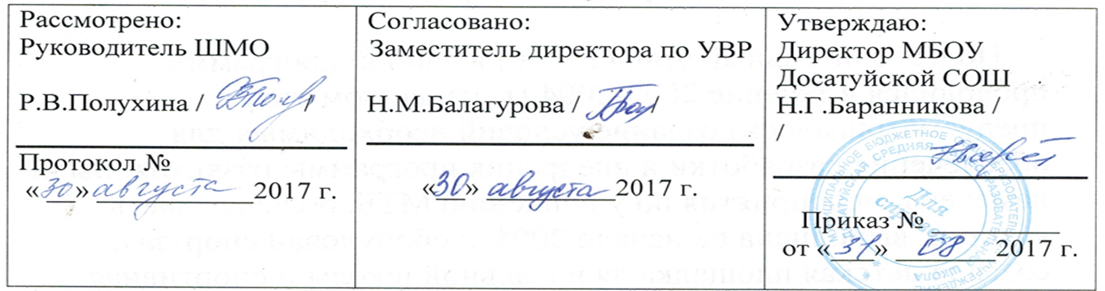 Программа кружкапо художественно-эстетическому направлению«Художественная мастерская»Срок реализации 1 год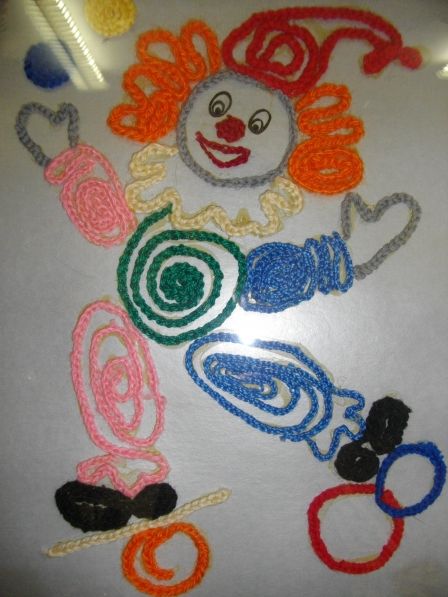 Составитель: Михалева Светлана Ивановна, руководитель детского объединенияп.Досатуй 2017г.